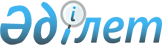 Түлкібас ауданы әкімдігінің 2016 жылғы 16 тамыздағы № 315 "Мектепке дейінгі тәрбие мен оқытуға мемлекеттік білім беру тапсырысын, жан басына шаққандағы қаржыландыру және ата-ананың ақы төлеу мөлшерін бекіту туралы" қаулысына өзгерістер енгізу туралы
					
			Күшін жойған
			
			
		
					Оңтүстік Қазақстан облысы Түлкібас ауданы әкімдігінің 2017 жылғы 29 мамырдағы № 132 қаулысы. Оңтүстік Қазақстан облысының Әділет департаментінде 2017 жылғы 9 маусымда № 4121 болып тіркелді. Күші жойылды - Оңтүстік Қазақстан облысы Түлкібас ауданы әкімдігінің 2017 жылғы 19 қазандағы № 272 қаулысымен
      Ескерту. Күші жойылды - Оңтүстік Қазақстан облысы Түлкібас ауданы әкімдігінің 19.10.2017 № 272 қаулысымен (алғашқы ресми жарияланған күнінен кейін күнтізбелік он күн өткен соң қолданысқа енгізіледі).
      "Құқықтық актілер туралы" Қазақстан Республикасының 2016жылғы 6 сәуірдегі Заңының 50-бабының 2-тармағына, "Білім туралы" Қазақстан Республикасының 2007 жылғы 27 шілдедегі Заңының 6-бабының 4-тармағының 8-1) тармақшасына сәйкес, Түлкібас ауданының әкімдігі ҚАУЛЫ ЕТЕДІ:
      1. Түлкібас ауданы әкімдігінің 2016 жылғы 16 тамыздағы № 315 "Мектепке дейінгі тәрбие мен оқытуға мемлекеттік білім беру тапсырысын, жан басына шаққандағы қаржыландыру және ата-ананың ақы төлеу мөлшерін бекіту туралы" (Нормативтік құқықтық актілерді мемлекеттік тіркеу тізілімінде № 3840 болып тіркелген, 2016 жылғы 26 тамызда "Шамшырақ" газетінде ресми жарияланған) қаулысына мынадай өзгерістер енгізілсін:
      көрсетілген қаулысының 1, 2 қосымшалары осы қаулының 1, 2 қосымшаларына сәйкес жаңа редакцияда жазылсын.
      2. Осы қаулының орындалуын бақылау аудан әкімінің орынбасары Ж.Бектаеваға жүктелсін.
      3. Осы қаулы оның алғашқы ресми жарияланған күнінен кейін күнтізбелік он күн өткен соң қолданысқа енгізіледі. Мектепке дейінгі тәрбие мен оқытуға мемлекеттік білім беру тапсырысы Жан басына шаққанда қаржыландырудың мөлшері
      Ескерту: Ғимараттар мен құрылымдардың ағымдағы жөндеу жұмыстарына және материалдық техникалық базаны нығайтуға шығындар бір тәрбиеленушіге жұмсалатын шығынға қоса есептелмейді.
					© 2012. Қазақстан Республикасы Әділет министрлігінің «Қазақстан Республикасының Заңнама және құқықтық ақпарат институты» ШЖҚ РМК
				
      Аудан әкімі

Н.Тұрашбеков
Түлкібас ауданы әкімдігінің
2017 жылғы 29 мамырдағы
№ 132 қаулысына 1-қосымшаТүлкібас ауданы әкімдігінің
2016 жылғы 16 тамыздағы
№ 315 қаулысына 1-қосымша
№
Мектепке дейінгі мекемелердегі орын саны
Оның ішінде
№
Мектепке дейінгі мекемелердегі орын саны
жергілікті бюджет есебінен
1
6321
6321Түлкібас ауданы әкімдігінің
2017 жылғы 29 мамырдағы
№ 132 қаулысына 2-қосымшаТүлкібас ауданы әкімдігінің
2016 жылғы 16 тамыздағы
№ 315 қаулысына 2-қосымша
Барлығы
Айына бір тәрбиеленушіге кететін шығыс,
айлық есептік көсеткіш, теңге (көп емес)
Айына бір тәрбиеленушіге кететін шығыс,
айлық есептік көсеткіш, теңге (көп емес)
Айына бір тәрбиеленушіге кететін шығыс,
айлық есептік көсеткіш, теңге (көп емес)
Айына бір тәрбиеленушіге кететін шығыс,
айлық есептік көсеткіш, теңге (көп емес)
Айына бір тәрбиеленушіге кететін шығыс,
айлық есептік көсеткіш, теңге (көп емес)
Барлығы
Балабақша, бөбекжай 60 балаға дейін
Балабақша, бөбекжай 60 баладан 175 балаға дейін
Балабақша, бөбекжай 175 баладан жоғары
Мектеп жанындағы шағын орталық (толық күндік)
Мектеп жанындағы шағын орталық (жартылай күндік)
Барлығы
28 000
23 200
19 300
18 054
7 304